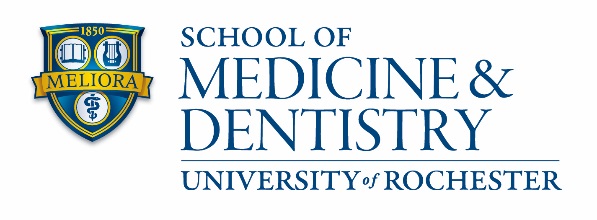 Request for PhD Defense ChairpersonThesis Title: (please note: an abstract of thesis work and program of study must also accompany this form)At the University of Rochester, a chairperson is appointed for each PhD oral defense exam to monitor and promote fairness and rigor in the conduct of the defense. The chair’s status as a nonmember of the advisor’s and student’s department or program enables distance from previously established judgments on the candidate’s work and prevents the chairperson from exerting administrative authority over other members or being subject to such authority. In the graduate programs within the School of Medicine and Dentistry, the program director (with input from the advisor/student when appropriate) nominates three faculty members to serve as chair. The nominations are reviewed by the Senior Associate Dean for Graduate Education and Postdoctoral Affairs and one faculty member is approved to chair the defense exam.This form must be submitted to the Senior Associate Dean for Graduate Education and Postdoctoral Affairs to initiate the appointment of a doctoral defense chairpersonat least 4 months prior to scheduling a defense date. When scheduling for the defense, the approved chair is included in the student’s planning for specific dates.Revised 03/2022Name of Candidate:Name of Candidate:URID:Department:Department:For the Degree In:For the Degree In:Name of Advisor:Name of Advisor:Committee Member:                                                             Department:Committee Member:                                                             Department:Committee Member:                                                             Department:Committee Member:                                                             Department:Committee Member:                                                             Department:Committee Member:                                                             Department:The following ranked full-time faculty from outside the candidate’s PhD department/program are suggested to serve as chair of the oral exam.The following ranked full-time faculty from outside the candidate’s PhD department/program are suggested to serve as chair of the oral exam.The following ranked full-time faculty from outside the candidate’s PhD department/program are suggested to serve as chair of the oral exam.The following ranked full-time faculty from outside the candidate’s PhD department/program are suggested to serve as chair of the oral exam.1st Chair Nominee1st Chair NomineeDept. of Primary Appointment/Faculty RankDept. of Primary Appointment/Faculty Rank2nd Chair Nominee2nd Chair NomineeDept. of Primary Appointment/Faculty RankDept. of Primary Appointment/Faculty Rank3rd Chair Nominee3rd Chair NomineeDept. of Primary Appointment/Faculty RankDept. of Primary Appointment/Faculty RankProgram Director SignatureDateSenior Associate Dean SignatureDate